Objectifs du cours Modalités pédagogiques Prérequis  Codes modules : Compétences :  Connaissances / Capacités / Compétences Progression pédagogique Logistique Locaux : Matériel : .Logiciels : Sites autorisés : Modalité d’évaluation *Modalités d’évaluation : Examen écrit, devoir, TP, projet, étude de cas, mémoire, soutenance, présentation, livrable, QCM, etc. *Au minium deux évaluationsBibliographie Formation : Parcours : Type de formation : Année Nombre de crédits ECTS : 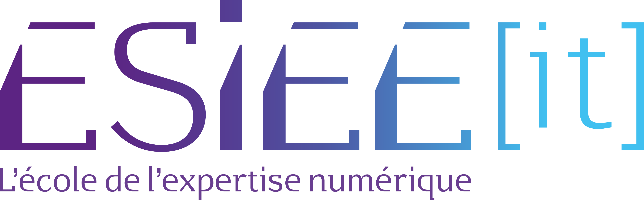 Enseignant(s) responsable(s) : Nom et Prénom : Courriel : Nom et Prénom : Courriel : Volume horaire : Enseignement théorique (CM) : Enseignement pratique (TP, TD, Projet) : Enseignant(s) responsable(s) : Nom et Prénom : Courriel : Nom et Prénom : Courriel : Code : TitreDurée et Type DescriptionModalité*PondérationDuréeTravail individuel ou de groupe (I/G)PC autoriséOui/NonSupport de cours autoriséOui/NonRendu électronique ou papierE/P